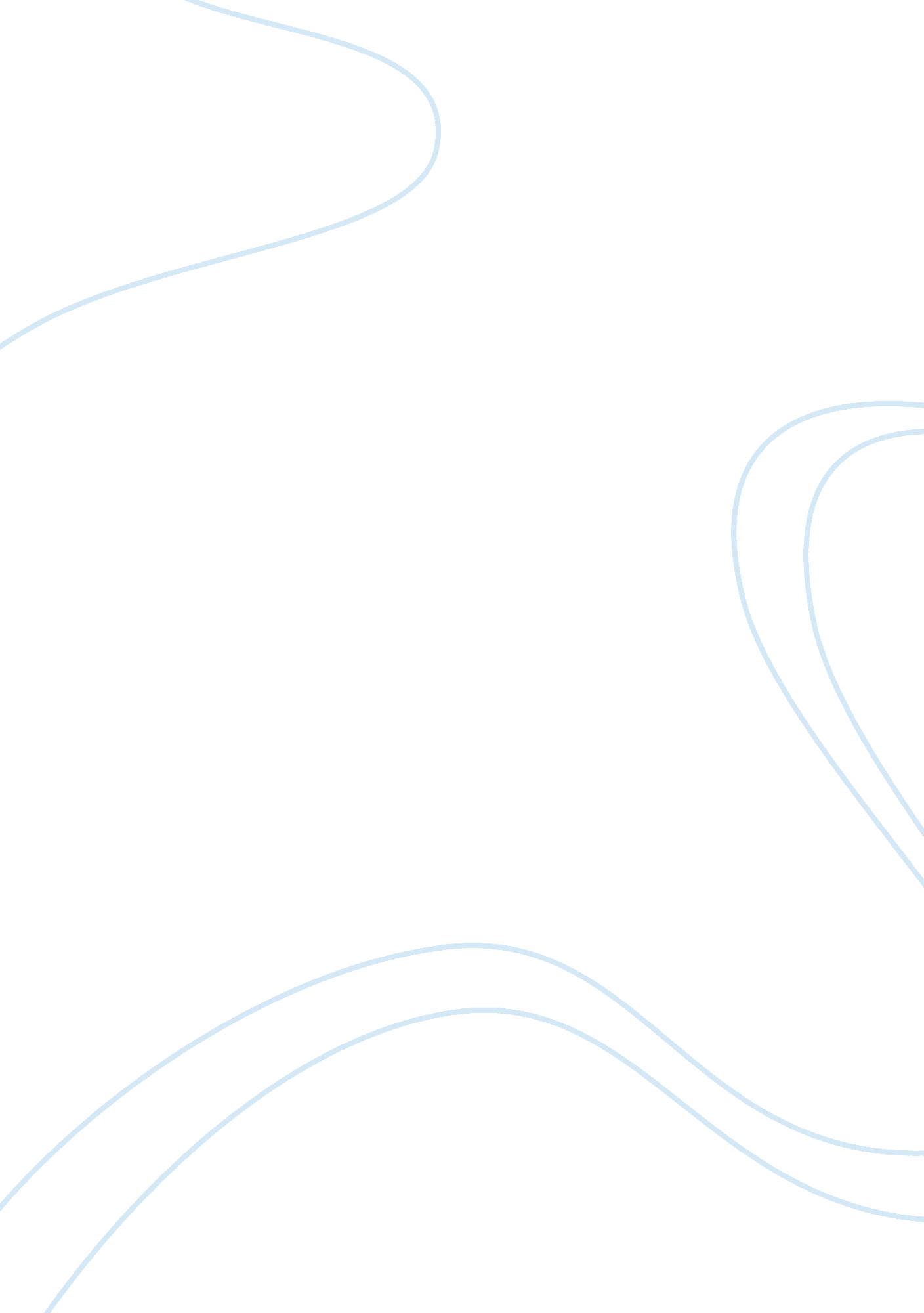 Pmap 3011 syllabus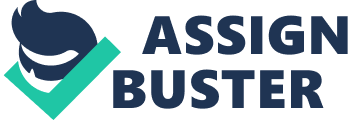 SYLLABUS: PMAP 3011: POLICY AND POLITICS IN THE AMERICAN CITY SECTION 05 SPRING SEMESTER, 2011 PUBLIC MANAGEMENT AND POLICY DEPARTMENT ANDREW YOUNG SCHOOL OF POLICY STUDIES-GEORGIA STATE UNIVERSITY PLEASE READ THIS ENTIRE SYLLABUS CAREFULLY: THE STUDENT IS RESPONSIBLE FOR UNDERSTANDING ALL INFORMATION PRESENTED HEREIN:* I COURSE IDENTIFICATION Instructor: Dr. Gerry NeumarkCRN: 14886 Office: G49B AYSPS**Room: General Classroom 621 Office phone: (404) 413-0138Time: 1: 30-2: 45 P. M. Fax: (404) 413-0104Days: Monday/Wednesday E-mail: use[email protected]edu only. Office hours: Monday: 12: 00 to 1: 15 P. M. Tuesday: 9: 30 to 11: 00 A. M. Wednesday: 12: 00 to1 1: 15 P. M. 3: 00-4: 00. And by appointment*** *The schedule of topics in thissyllabus is meantas a guideline. Variances to the schedule as well as the guest speaker list will occur as deemed in the best interest of the students and instruction. ** There will be a change in Dr. Neumark’s office assignment scheduled for either late February or early March. The class will be informed when such changes occur. ***Dr. Neumark makes every effort to be available to the students. If you are experiencing any difficulties, or have any concerns as well as questions, please contact him by e-mail as soon as possible. Dr. Neumark prefers face to face contact, and you are welcome to come by his office. II TEXTBOOK INFORMATION Steinbacher, Roberta and Virginia O. Benson. 2006. Introduction to Urban Studies, third edition. Dubuque, Iowa: Kendall/Hunt Publishing Company. ISBN: 0-7575-2561-X. Neumark, Gerald. 2010. “ Citizenship in the Federal System. ” Harvey K. Newman (Ed). Citizenship, the Community, and Public Service. Dubuque, Iowa: Kendall/Hunt Publishing Company. (Available on uLearn) III COURSE DESCRIPTION PMAP 3011 is designed to introduce students to the study of cities and metropolitan areas through an interdisciplinary approach, with an emphasis on public policy. The course draws upon a variety of social science disciplines to address such questions as: how have cities changed over time? Who lives in and around cities? Why are people, institutions, business, and other establishments located where they are in the cities? How do cities provide economically for their residents? How are cities planned? How are cities governed? And, how is urban policy made, and who makes it? In answering these questions, the emphasis will be on the City of Atlanta as a learning laboratory. IV LEARNING OBJECTIVES 1. The students will recognize the contributions of the social sciences to the interdisciplinary field of urban studies. 2. The student will be able to describe and discuss important political, geographic, sociological and policy issues facing Atlanta and other American cities. 3. The student will demonstrate Junior/senior university level writing skills through the completion of the various writing assignments. V COURSE REQUIREMENTS (Each of the following assignments will be assigned one grade unless otherwise indicated. ) See Course schedule Exam and assignment due dates. Exams: Midterm (Counted as a double grade) and a final examination (Counted as three grades). Assignments: All assignments must be handed in, in-person during the class date that they are due. There is to be no e-mail of assignments without first contacting Dr. Neumark. 1. Political Cartoon: Each student will create and draw a one box political cartoon addressing an urban political issue. Included with the cartoon will be a short paragraph explanation of the cartoon and why the student chose to pick this particular issue. 2. Mini-research and essay paper: Who has political power in Atlanta? Note: It is important that you do not use and individual or groups who are actually employees of the Atlanta city government. (3 page minimum) (Counted as a double grade) 3. Official public government meetings: The student is to attend and report on two official government meetings. Such meetings may include a city council meeting, a county commission meeting, a planning or zoning board meeting, and an Atlanta N. P. U. meeting. The two meetings must not be the same. They may be the same type of meeting from two different local jurisdictions (eg, a city council meeting from Chamblee and a city council meeting from Conyers). They may be different kinds of meetings from the same jurisdiction (eg, city council meeting and an NPU meeting from Atlanta). Or they may be entirely different meeting from entirely different local jurisdictions. Do not use field trip forms for this requirement. Separate forms are provided on U-Learn. 4. Urban Public Policy Research Paper: The students will pick any city or county public policy. The following questions should be addressed: a brief introduction to the issue. What is the public policy: what disturbance (problem) does the policy attempt to solve? Which of the four policy-making models outlined in class does this policy appear to follow? (1)The Rational/comprehensive model (2) The Incremental Model (3) The Elite model (4) The Pluralist (group) model. The paper should include a complete section on the policy-making model. Policy-making models will be discussed in class. ) Your paper must adhere to the following format: An introduction to the issue; a description of your one chosen model (No less than one page); a description of how your model is incorporated into the actual policy-making process; and your conclusion. You must use no less than five references, and you must be completely accurate in your reference citations, both in the body of your work as well as in your reference page. This paper must be no less than six full pages of text. It must include a title page as well as a reference page. An abstract is optional but adds to the overall quality of your paper. (Counted as three grades. ) 5. Field trips: (See course schedule for the due dates) each student is required to participate in any 2 of the following field trips. All trips must be taken and reported on or before the date that the subject is presented in class. See list below for field trip due dates. Note: It is important that the student demonstrate that he or she actually participated on the trip. If the submitted report could have been completed entirely on line, the student will receive a significant reduction in grade on the eport. The following are the approved field trip sites: (1) A Fredrick Law Olmsted Park (NOT including Piedmont Park). (2) A visit to and walk around a neighborhood on the state or national historic registry. (3) A visit to any building on the state or national historic registry. (4) An officially designated LEED building (Describe why this particular building is a LEED Building). (5) The Martin Luther King National Historical Park. (6) A walking tour of downtown Atlanta. (7) A visit with a water, parks and recreation, or public works department manager. 8) A visit to any segment of the Atlanta BeltLine project (Including the BeltLine Partnership organized tours). (9) A visit to and walk around either Glenwood Park, Inman Park Village, or Atlantic Station (See note below). (10) A visit to and walk around a neighborhood that is undergoing gentrification. (11) A visit to a mayor, or member of a city council. (12) A building of particular architectural interest (This must be a separate building if you participated in field trip 1. ) (13) A ride on a public transportation vehicle from a system (Other than MARTA). 14) A trip to a religious institution (not during the normal worship time). (15) A visit with an Atlanta City Public School principal. (What are the issues facing an urban school? ) (16) A forty-five minute drive out US 41 (Starting at the Chattahoochee River) or Buford Highway (Starting at Lenox Road). (17) A visit to a city or county planning department. (18) A visit with a city or county manager (Not a department head). (19) Peachtree Street (Road) economic development walk: (This walk must be anywhere between North Avenue and the DeKalb County line. You must walk for an hour and a half. It is very important to observe in detail what you see. This trip must be preapproved by Dr. Neumark). (20) A visit to the Atlanta History Center. (What new information did you learn about Atlanta? ) (21) A visit to Oakland Cemetery. Note: The Atlantic Station and Peachtree Street Walk field trips must receive prior approval from Dr. Neumark. Note: Each separate trip will be counted as one grade. The grade will be based upon the accuracy and completeness of your field trip report. Each report should run about one to one and a half pages in length. The field trip report forms must accompany you written report. These forms are available on the class U-Learn web site. You may only take one trip from each category. VI LATE ASSIGNMENTS All assignments must be completed on the date scheduled. An assignment turned in after class on the due date will be penalized one point. Any assignment completed after the scheduled date will be penalized two points per day, including the day it is turned in. Any hardship affecting a student’s ability to complete an assignment on time must be discussed beforehand with the instructor, and appropriate documentation must be provided. VII OTHER NECESSARY INFORMATION All instructors on a date after the mid-point of the semester (to be set by the university provost) must: 1. Give a WF to all those students who are on their rolls, but are no longer taking the course. The instructor must report the last day that the student attended and turned in an assignment. 2. Any cases of plagiarism will be handled according to Georgia State University policy as outlined in the student handbook. The following is the accepted definition of plagiarism for the purpose of this class: plagiarism is presenting another person’s work as one’s own. Plagiarism includes any paraphrasing or summarizing of the works of another person without acknowledgement including the submitting of another student’s work as their own. Plagiarism frequently involves a failure to acknowledge use or research sources gathered by someone else when that use is specifically forbidden by the faculty member. Failure to indicate the extent and nature of one’s reliance on other sources is also a form of plagiarism. Any work, whole or part, taken from the internet without properly referencing the URL may be considered plagiarism. An author’s name and title of the original work, if available, should also be included as a part of the reference. Finally, there are forms of plagiarism which may be unique to an individual discipline or course, which will be provided in advance by the faculty member. The student is responsible for understanding the legitimate use sources, the appropriate ways of acknowledging academic, scholarly, or creative indebtedness and the consequences of violating this responsibility (H. Newman, 2006). 3. All written work must be submitted in Microsoft Word. A manual for Writers of Term Papers, Theses, and Dissertations, Sixth Edition by Kate Turabian is the official manual of style of the Department of Public Management and Policy Department (PMPD); however, other style manuals may be used if followed correctly. 4. The number of points earned in this class will correspond to the following grades: 98-100 A+ (The student must have significant participation and no absences) 93-98: A 90-92: A- 88-89: B+ 83-87: B 80-82: B- 78-79: C+ 73-77: C 70-72: C- 60-69: D 60-: F 5. The following quality points will be used to calculate GPAs: A+: 4. 0 A: 4. 00 A-: 3. 70 B+: 3. 30 B: 3. 00 B-: 2. 70 C+: 2. 30 C: 2. 00 C-: 1. 70 D: 1. 00 F: 0. 00 WF: 0. 00 6. Attendance: Attendance will be taken. Each student may miss two classes. Any additional absents will result in a loss of one final class percentage point per miss. Two times tardy (10 minutes or more) will count as one absence. Perfect attendance (including no tardiness) will result in adding two points to the final class percentage. VIII COURSE SCHEDULE January 10 (M): Introduction to the course. What is public policy? Introduction to the city: what is a city? Federalism: the role of the American city. Chapter 1A on American Federalism and the City on u-Learn. January 12 (W): Continue with introduction and the chapter on federalism. January 17 (M): No Classes: Martin King Holiday. January 19: (W): Finish Introduction and the chapter on federalism. January 24 (M): Chapter 1: The City Evolves (History). January 26 (W): Chapter 1: Transportation and the history of the American City. Atlanta History Center field trip reports due. Oakland Cemetery field trip reports due. January 31 (M): Chapter 2: the City Relies on its Foundation (Geology). February 2 (W): Geology continued. February 7 (M): Chapter 3: The City Builds (Architecture). Downtown field trip reports due. Architectural field trip reports due. February 9 (W): The City Builds (continued). February 14 (M): Chapter 4: The City Organizes its Space (Geography). Which theory characterizes Atlanta? February 16 (W): Chapter 4 Continued. First public meeting reports due. February 21 (M): Chapter 4 Continued. Gentrifying neighborhood field trip reports due. U. S. 41/Buford Highway field trip reports due. February 23 (W): Chapter 5: The City Looks Ahead (Planning, Historic Preservation, Land-use, and Zoning) (Possible guest speaker). February 28 (M): Spring Break: No classes. March 2 (W): Spring Break: no classes. March 7 (M): Chapter 5 Continued: Frederick Law Olmstead field trip reports due. Planning Department field trip reports due. Historic Building field trip reports due. Historic neighborhood field trip reports due. Glenwood Park/Inman Park Village/Atlantic Station field trip reports due. March 9 (W): Chapter 6: The City Worships (Purpose of Religious Buildings and Sacred Landmarks) March 14 (M): Chapter 6 Continued. Religious Institution field trip reports due. March 16 (W): MIDTERM EXAMINATION: The questions on this exam will come directly from the assigned book readings as well as from classroom discussions. March 21 (M): Chapter 7: The City Maintains Itself (Public Works). Water department/public works department field trip reports due. March 23 (W): Chapter 8: The City Protects Itself (Public Safety and Environment). LEED Building field trip reports due. March 28 (M): Chapter 11: The City Works (Economic Development). Peachtree Street/Road Economic Development field trip reports due. March 30 (W): Chapter 11 continued. What is the Atlanta BeltLine? Is it important to the future of Atlanta? (Possible guest speaker) “ Who Has Political Power in Atlanta? ” mini-research papers due for the entire class. April 4: (M). Chapters 9 and 10: The City Governs itself (Political Science) and the City Serves the Public (Public Administration). Public transportation field trip reports due. BeltLine field trip reports due. April 6 (W): Chapter 9 and 10 (Continued): April 11 (M): Chapters 9 and 10 Continued. Second public meeting reports due for the entire class. A visit with a mayor or city council member field trip reports due. April 13 (W): Chapters 9 and 10: Continued. Political cartoons due for the entire class. A visit with a city or county manager field trip reports due. Urban Policy Research papers due for the entire class. April 18 (M): Chapter 13: The City Understands Itself (Psychology). April 20 (W): Chapter 14: The City Confronts Social Issues (Sociology). Martin Luther King National Historical Park field trip reports due. Atlanta Public School Principal field trip reports due. April 25 (M): Finish Chapter 14. IMPORTANT NOTE: Although Chapter 17 will not be covered in class. However, it is a very important chapter and the class will be responsible for the information presented therein. IMPORTANT NOTE: April 25: Last day for late assignments to be turned in. No papers will be accepted after this date. April 27, 2011 (W): Final Exam: 1: 30-4: 00 P. M. Questions on this exam will come from the book readings as well as from classroom discussions. Although the concentration of questions for this exam will come from discussions after the midterm exam, the instructor reserves the right to include some pre-midterm exam questions. 